                                          Learning Style & Multiple Intelligences Reflection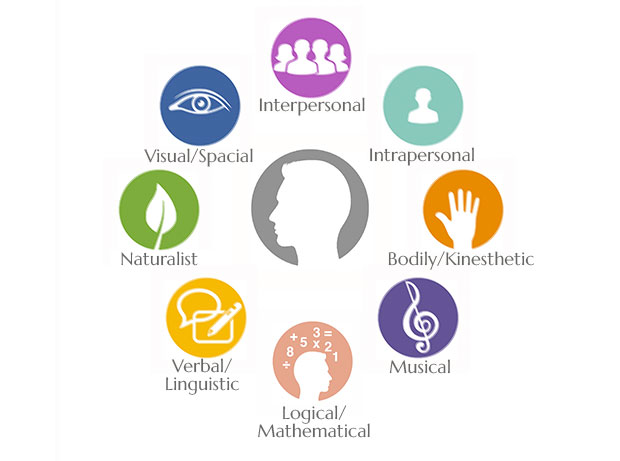        	Name:         	Date:Directions: After completing at least 3 surveys, reflect upon what you have learned about yourself by answering the following questions.How do you prefer to learn? Use results from the learning style surveys to support your response. Take a look at the Learning Style Strategies handout. Based on your learning style, highlight some of the strategies that could work for you. Describe at least 2-3 of these strategies and why they would work for you. According to the Multiple Intelligence Inventories, what are your strengths? How can you utilize these strengths at school?According to the Multiple Intelligence Inventories, what are your weaknesses? How can you work on developing these areas?